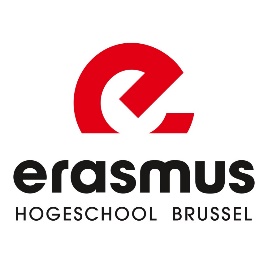 Aanvraagformulier 
Statuut om te studeren met een functiebeperking1. Persoonsgegevens Voornaam:       
Naam:      Opleiding:      2. DoelgroepKruis aan om welke functiebeperking(en) het gaat:
 Motorische functiebeperking                                                                          code 1
 Auditieve functiebeperking                                                                            code 2 
 Visuele functiebeperking                                                                               code 3 
 Chronische ziekte                                                                                         code 4 
 Psychiatrische functiebeperking                                                                     code 5  
     Ontwikkelingsstoornis                                                                            code 5.1 
           Motorische stoornis (o.a. DCD (dyspraxie))                                             5.1.1 
           Communicatiestoornis                                                                           5.1.2 
           Pervasieve ontwikkelingsstoornis (o.a. ASS)                                            5.1.3 
           Aandachtstekort- en gedragsstoornissen (ADHD, ODD, CD)                      5.1.4 
           Ticstoornissen (o.a. Gilles de la Tourette)                                               5.1.5  
     Overige                                                                                                 code 5.2 
 Meervoudige functiebeperking                                                                       code 6 
 Overige                                              					        code 7 Leerstoornis          								        code 8
  Eventuele Toelichting3. Documenten ter staving van de functiebeperking (als bijlage toe te voegen)     Een bewijs van inschrijving VAPH (Vlaams Agentschap Personen met een handicap)    Attest erkenning handicap Directoraat Generaal voor Personen met een handicap    Diagnostisch verslag (volgens criteria VLOR)    Gemotiveerd verslag dyslexie of dyscalculie    Attesteringsbundel afgeleverd door voor de doelgroep bevoegd verklaarde arts    Dossier vorige instelling hoger onderwijs4. Geldigheid attest 
  De functie-uitval is blijvend. Ook de volgende jaren kunnen, bij inschrijving van de  
     student aan dezelfde instelling, met het oog op registratie van de student dezelfde
     documenten gehanteerd worden.
  De functie-uitval is langdurig. De student dient zich jaarlijks opnieuw aan te melden
     om zijn statuut te (her)activeren.
5. Advies faciliteitenWelke aspecten maken het moeilijk voor de student bij lessen, practica, stages en examens? Welke faciliteiten worden (in overleg met de studiebegeleider) geadviseerd?

6. Vertrouwelijkheid dossier De student geeft toelating om de aard van de functiebeperking kenbaar te maken aan betrokken docenten indien dit nodig geacht wordt: 
  Ja 
  Nee
De student verklaart in eer en geweten dat de informatie correct is. Wanneer er zich enige wijziging in zijn situatie voordoet, brengt de student de studentenbegeleider hiervan op de hoogte. 
Conform de vigerende wetgeving1 inzake de bescherming van de persoonlijke levenssfeer worden alle gegevens strikt gebruikt met het oog op de uitoefening van de decretale opdrachten van de Erasmushogeschool Brussel. Student:      Gelezen en goedgekeurd 

Datum:      

Plaats:      
Studentenbegeleider:       
Gelezen en goedgekeurd 

Datum:      Plaats:      HandtekeningHandtekening